Рисование пальчиком.Очень нравится детям рисовать пальчиком. Рука и пальцы это такое подспорье! Для этого подойдут специальные краски, но можно рисовать и любой другой. Дети от этого занятия  получают  огромное удовольствие.   Рисование пальчиками учит ребенка:чувствовать границы изображения;обостряет ощущения; стимулирует к действию; развивает мелкую моторику руки; заряжает положительным настроением (не только ребёнка, но и взрослого). Форма подушечки пальчика такова, что можно рисовать всевозможные рисунки, например,  ягоды, без предварительного начертания.  Хорошо, если  ребенок будет использовать не только указательный пальчик  в рисовании,  но и другие, и даже ладонь. Повторяющийся отказ ребёнка от рисования пальчиком  может стать вспомогательным сигналом о психических проблемах в его развитии (возможно влияние страха, тревоги).Заинтересуйте своего ребенка рисованием пальчиками, и вы увидите, как интересна и забавна техника рисования пальчиками!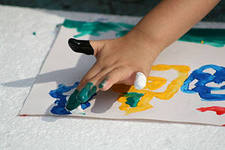 